Wünsche an das Staatliche Schulamt in Starnberg bei einer Versetzung aus dienstlicher Notwendigkeit im Schuljahr 2022/23Name: ____________________________ Dienstbezeichnung: _____Bisherige Stammschule/ Stammschule im letzten Schuljahr 2021/22: _______________________________________________________Beantragte Wochenstundenzahl im Schuljahr 2022/23: __________Sofern es nicht möglich ist, im nächsten Schuljahr weiterhin an meiner bisherigen Stammschule eingesetzt zu werden, gäbe es für mich folgende Alternativen:Schule: ________________________________________Schule: ________________________________________Schule: ________________________________________Aus gesundheitlichen/familiären/persönlichen Gründen bitte ich, folgende Wünsche zu beachten:(Bsp.: Wohnortnähe, wegen (Kinder-)Betreuung usw.)________________________________________________________________________________________________Ich melde mich im Schuljahr 2022/23 freiwillig als ´Mobile Reserve´.                    Meine Wunsch-Stammschule ist: ____________________________________________________Ich erkläre mich einverstanden, bitte um die Weiterleitung an das Staatliche Schulamt und  bei einer Versetzung an die Schulleitung meiner Wünsche/ Bedürfnisse, damit sie bei der Versetzung aus dienstlichen Gründen und bei der Stundenplangestaltung gegebenenfalls  berücksichtigt werden können. Vielen Dank.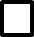 ______________________________________		____________________________________Ort und Datum						Unterschrift